П Р О Є К Т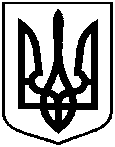 КАБІНЕТ МІНІСТРІВ УКРАЇНИПОСТАНОВА від __ ___________________ 2023 р. № ______Київ Про затвердження Порядку виготовлення та обліку номерних знаків для транспортних засобів, що підлягають державній реєстраціїВідповідно статті 4 Закону України «Про дорожній рух» Кабінет Міністрів України постановляє:Затвердити Порядок виготовлення та обліку номерних знаків для транспортних засобів, що підлягають державній реєстрації, що додається.Ця постанова набирає чинності через шість місяців з дня її опублікування.Прем’єр-міністр України                     Денис ШМИГАЛЬ